Komisarz wyborczy w …………………………………………….....
………………………………………………………………………………….
.…………………………………………………………………………………						(adres)ZGŁOSZENIE ZAMIARU GŁOSOWANIA KORESPONDENCYJNEGOW WYBORACH PREZYDENTA RZECZYPOSPOLITEJ POLSKIEJ ZARZĄDZONYCH NA DZIEŃ 10 MAJA 2020 R.OświadczenieOświadczam, iż jestem wpisany do rejestru wyborców w gminie/mieście/dzielnicy:………………………………………………….(nazwa gminy/miasta/dzielnicy m. st. Warszawy)TAK     NIE      Proszę o dołączenie do pakietu wyborczego nakładki na kartę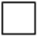 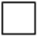 				 do głosowania sporządzonej w alfabecie Braille’a.Do zgłoszenia dołączam kopię aktualnego orzeczenia właściwego organu orzekającego o ustaleniu stopnia niepełnosprawności.………………..., ………………                                                            ………………………………………..    (miejscowość)                           (data)                                                                                                                                      (podpis wyborcy)NAZWISKOIMIĘ (IMIONA)IMIĘ OJCADATA URODZENIANR PESELADRES, NA KTÓRY MA BYĆ WYSŁANY PAKIET WYBORCZY